VÍZCIKLUS A TERMÉSZETBENA diákoknak a weboldalon lévő kirakóst kell megoldaniuk https://www.jigsawplanet.com/?rc=play&pid=24229338257b Alkossanak csapatokat, majd próbálják meg együtt kirakni a puzzle-t.Ha készen vannak a tanulók, akkor válaszolják meg a kérdéseket. A kérdésekre a válaszok a kirakott képen találhatóak meg.FELADATOK A DIÁKOK SZÁMÁRA1. Határozzátok meg, hogy aggregált állapotokban a víz hogyan jelenik meg a természetben!2. Mi a szublimáció?3. Mi a kondenzáció(cseppfolyósítás)?4. Mi a párolgás?5. Megegyezik a víz aggregált állapota a kémiai képlettel?FELADATOK A TANÁROK SZÁMÁRAA KIRAKÓS HELYESEN KIRAKOTT KÉPE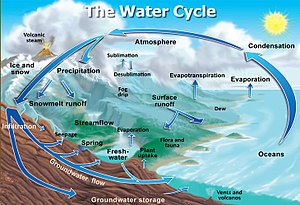 HELYES VÁLASZOK A FELADATOKRA1. Folyékony, gáznemű, szilárd2. Vízgőz-átadási folyamat.3. Vízgőzből folyékonnyá való átalakulás.4. Az a folyamat, amikor a víz vízgőzként távozik a talajból.5. Igen.